IK 04Комбинированная тяга(инструкция по сборке)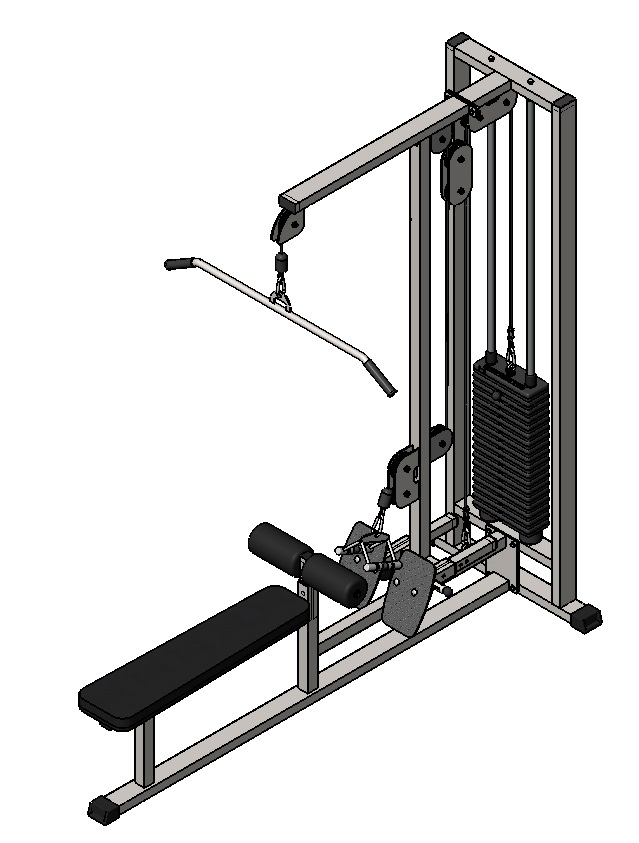 Комплект поставкиК раме грузоблоков (6) прикрутите демпфера (34) комплектом крепежа: болт М10х50 (17), шайба D10 (29); в демпфера (34) вставьте направляющие (12), наклонив направляющие, поочередно наденьте грузоблоки 5 кг – 17 шт. (33); следом наденьте верхний груз с флейтой (32); сверху на направляющие (12) наденьте центрирующие втулки (3). Затем через отверстия в раме (6) вкрутите во втулки (3) комплект крепежа: болт М10х50 (17); шайба D10 (29). При помощи фиксатора (28) установите необходимую Вам нагрузку (рис. 1).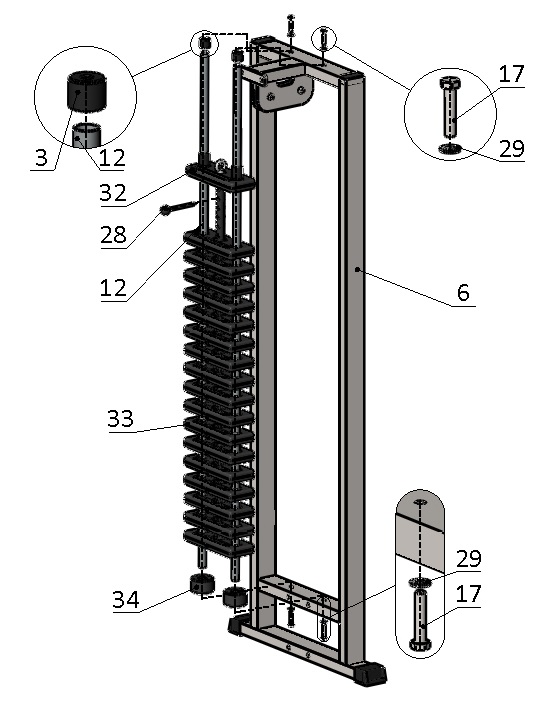 Рис.1К раме грузоблоков (6) прикрутите раму сиденья (7) комплектом крепежа: болт М10х100 (20), гайка М10 (22), шайба D10 (29).Далее, к обеим рамам (6,7) прикрутите вертикальный упор (5) сверху комплектом крепежа: болт М10х30 (16), гайка М10 (22), шайба D10 (29); снизу – болт М10х70 (19), гайка М10 (22), шайба D10 (29). Оттяните замок на раме сиденья (7), вставьте регулировку (8).Левую (9) и правую (10) регулировки платформы вставьте в вертикальный упор (5), для этого оттяните замок и зафиксируйте каждую из регулировок в необходимом вам положении. (рис.2).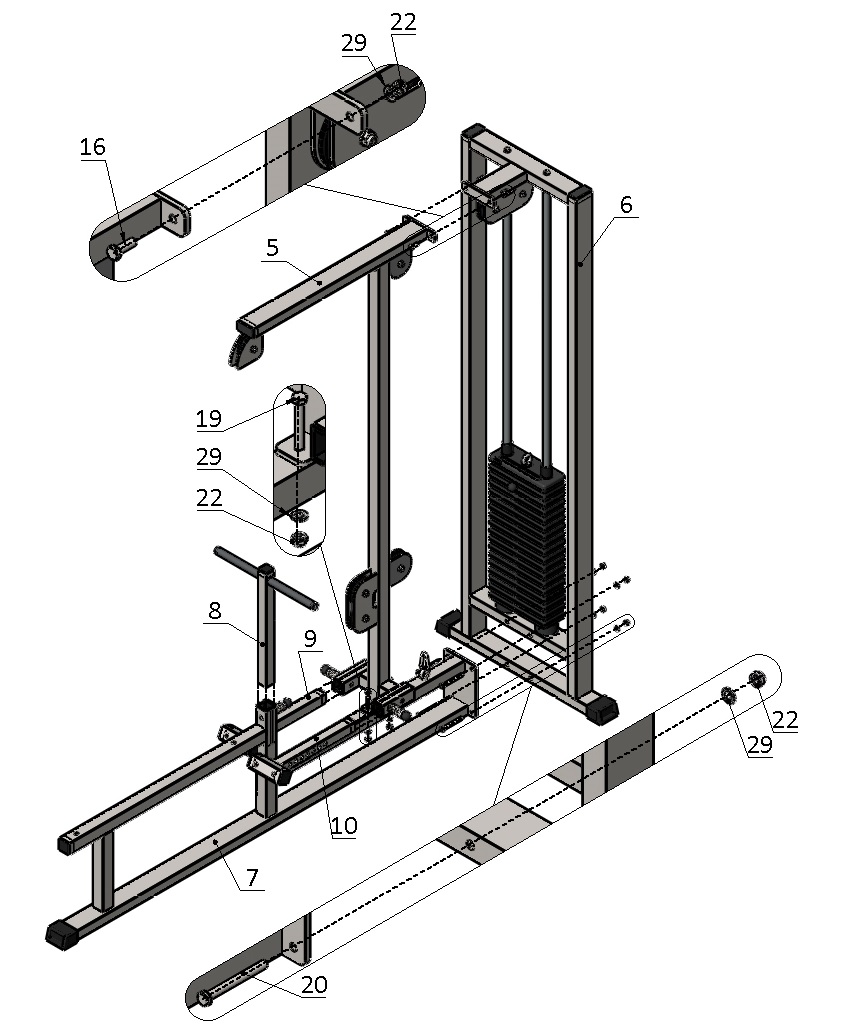 Рис.2К регулировкам платформы левой (9) и правой (10) прикрутите левую (13) и правую (14) пластины для упора ног комплектом крепежа: болт М10х70 с квадратным подголовком (21); гайка М10 (22); шайба D10 (29).По обе стороны регулировки валиков (8) наденьте валик (31) и зафиксируйте его комплектом крепежа: болт М10х20 (15); шайба D10 усиленная (30).К раме сиденья (7) прикрутите сиденье (11) комплектом крепежа: болт М10х65 (18); шайба D10 (29) (рис.3).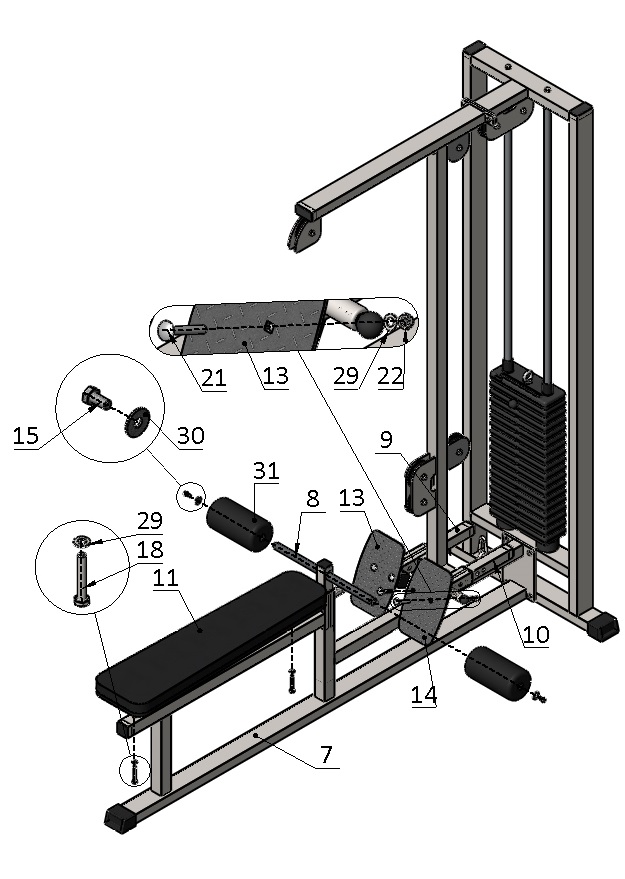 Рис.3(I)Возьмите один свободный конец троса L=4,5 м (26), проденьте его через ограничитель (36); затем вложите трос в зажим Duplex (23), обогнув в нем болты с одной стороны; далее оберните трос вокруг коуша (25) и вернитесь в зажим (23), снова обогнув болты, но с другой стороны. Затяните как можно сильнее планку зажима. Затем пропустите трос (26) согласно схеме, в процессе установки проденьте трос (26) через подвесной блок (4). (II)После того, как пропустите трос по схеме второй свободный конец троса (26) закрепите аналогично описанию выше; при помощи карабина (24) сцепите верхний груз (32) и зафиксированный конец троса (26). (III)Возьмите второй трос L=3,5 м (27) и один из его концов вложите в зажим (23), затем проденьте через коуш (25) и снова вернитесь в зажим, после затяните планку зажима. Зафиксированный конец троса (27) сцепите с кольцом рым-гайки на раме сиденья (7). Протяните трос (27) согласно схеме. (IV)Зафиксируйте трос (27) аналогично описанию выше (с использованием ограничителя (36)). К зафиксированным концам тросов (26,27) при помощи карабина (24) подцепите ручки для тяг (1,2) (рис.4).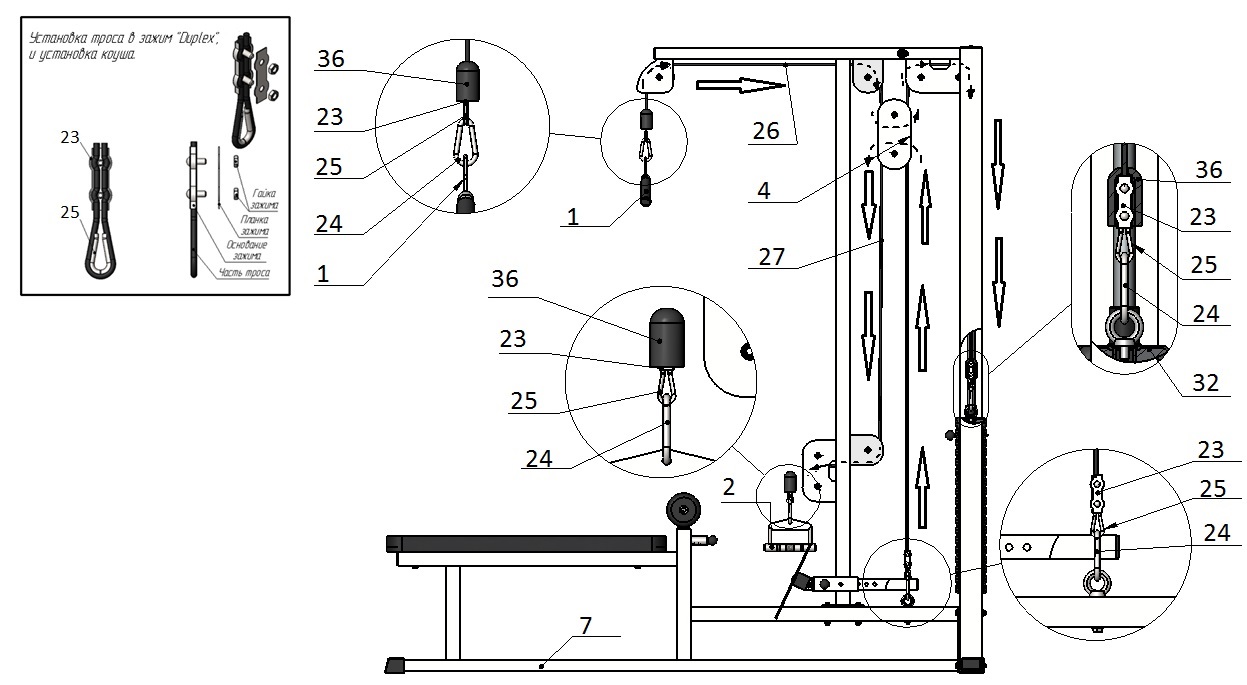 Рис.4IK 901 sp Ручка блочная для мышц спины, длинная1 шт.IK 908 sp Ручка блочная параллельный хват1 шт.Втулка центрирующая2 шт.Подвесной  блок1 шт.Вертикальный упор1 шт.Рама под грузоблоки1 шт.Рама сиденья1 шт.Регулировка валиков1 шт.Регулировка левой платформы1 шт.Регулировка правой платформы1 шт.Сиденье 1 шт.Направляющая2 шт.Пластина упора ног, левая1 шт.Пластина упора ног, правая1 шт.Болт М10х202 шт.Болт М10х302 шт.Болт М10х504 шт.Болт М10х652 шт.Болт М10х702 шт.Болт М10х1004 шт.Болт М10х70 с квадратным подголовником4 шт.Гайка М10 самоконтрящаяся12 шт.Зажим троса "Duplex"4 шт.Карабин 8х80 тип С4 шт.Коуш стальной для троса4 шт.Трос металлополимерный ПР 6,0, цвет черный (сверху)1 шт.Трос металлополимерный ПР 6,0, цвет черный (к поясу)1 шт.Фиксатор для грузоблоков 1 шт.Шайба D1018 шт.Шайба D10 усиленная2 шт.Валик2 шт.Верхний груз1 шт.Груз 5 кг17 шт.Демпфер с гайкой2 шт.Колпак декоративный для гайки М10 S-17 (ПВХ)2 шт.Ограничитель троса3 шт.